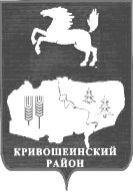 АДМИНИСТРАЦИЯ КРИВОШЕИНСКОГО РАЙОНАПОСТАНОВЛЕНИЕ  26.05.2014         	                                            						 № 312с. КривошеиноТомской областиОб утверждении Перечня малокомплектных общеобразовательных учреждений Кривошеинского района (в редакции постановлений Администрации Кривошеинского района от 07.10.2015 №342,от 02.12.2015 №404, от 11.12.2015 №416, от 25.12.2019 № 818, от 14.04.2020 №211,                   от 19.10.2022 №715)В соответствии со статьей 99 Федерального закона Российской Федерации от 29.12.2012 №273-ФЗ «Об образовании в Российской Федерации», статьей 23 Закона Томской области от 12.08.2013 № 149-ОЗ «Об образовании в Томской области», Уставом муниципального образования Кривошеинский район,ПОСТАНОВЛЯЮ:Утвердить Перечень малокомплектных общеобразовательных учреждений Кривошеинского района, согласно приложению к настоящему постановлению.Настоящее постановление подлежит опубликованию в Сборнике нормативных актов Администрации Кривошеинского района и размещению в сети «Интернет» на официальном сайте муниципального образования Кривошеинский район.Настоящее постановление вступает в силу с даты его подписания и распространяется на правоотношения, возникшие с 1 января 2014 года.Контроль за исполнением настоящего постановления возложить на  заместителя Главы муниципального образования по вопросам ЖКХ, строительства,  транспорта, связи, ГО и ЧС и социальным вопросам Д.В. Кондратьева.Глава Кривошеинского района(Глава Администрации)                                                 		          А.В. РазумниковКустова М.Ф. 21974Направлено: ОУ-10,  Управление образования, Управление финансов,Прокуратура,СборникПриложение к постановлению Администрации Кривошеинского района от 26.05.2014 № 312Перечень малокомплектных общеобразовательных учрежденийКривошеинского районаМалокомплектные общеобразовательные учреждения, реализующие основные общеобразовательные программы начального общего образования:филиал начального общего образования муниципального бюджетного общеобразовательного учреждения «Пудовская средняя общеобразовательная школа» в деревне Белосток;филиал начального общего образования МБОУ «Кривошеинская СОШ имени Героя Советского Союза Ф.М. Зинченко» в селе Жуково.(Пункт 1 приложения к постановлению в редакции постановления Администрации Кривошеинского района от 25.12.2019 № 818)2. Малокомплектные общеобразовательные учреждения, реализующие основные общеобразовательные программы начального общего и основного общего образования:муниципальное бюджетное общеобразовательное учреждение «Иштанская основная общеобразовательная школа»;муниципальное бюджетное общеобразовательное учреждение «Малиновская основная общеобразовательная школа»;муниципальное казённое общеобразовательное учреждение «Никольская основная общеобразовательная школа»;муниципальное бюджетное общеобразовательное учреждение «Новокривошеинская основная общеобразовательная школа»;муниципальное казенное общеобразовательное учреждение «Петровская основная общеобразовательная школа»;муниципальное бюджетное общеобразовательное учреждение «Белобугорская основная общеобразовательная школа».          3. Малокомплектные общеобразовательные учреждения, реализующие основные                    общеобразовательные программы начального общего, основного общего, среднего общего образования: 1) муниципальное бюджетное общеобразовательное учреждение «Пудовская       средняя общеобразовательная школа.(Пункт 3 приложения к постановлению в редакции постановления Администрации Кривошеинского района от 14.04.2020 № 211)